UNIVERSIDAD DON BOSCOFACULTAD DE CIENCIAS Y HUMANIDADESESCUELA DE TEOLOGÍA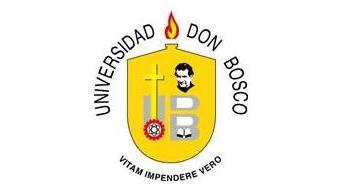 LIBRO DE JEREMIASNombre del estudiante: Rigoberto José Franco SantamaríaMateria en proceso: Profeta y SapiencialesDocente:  Licdo. Pbro. Alan Jesús Ventura Ciudadela Don Bosco,  15 de Marzo de 2013.INTRODUCCIONEn el presente trabajo de la cátedra Profeta y Sapienciales desarrollaremos el segundo libro profético de la Sagrada Escritura, el libro de Jeremías,  un escrito con muchos mensajes significativos para realizar una profundización sobre los contenidos en el tiempo que vivió este profeta, así como elementos fundamentales para ampliar un conocimiento de este libro.En este sentido,  primeramente presentamos la estructura, es decir cómo está organizado el libro entre los temas que están distribuidos en capítulos y versículos. Otro de los elementos que planteamos es mostrar el contexto histórico en que se desarrolló el profeta Jeremías, en el cual se detalla el año, el reinado donde ejecutó su labor profética, así como demás puntos que son relevantes. El análisis de este libro es importante porque solo así se conoce a esa voz de Dios,  ese  hombre que es llamado, quien  ha  nacido siempre en una experiencia fuerte de Dios. Por tal razón, se conoce más sobre uno de los profetas mayores que es Jeremías que pinta la lucha por la fidelidad a Dios por parte de un pueblo que una y otra vez es sorprendido con las manos en la masa de su pecado y de su fracaso. También es importante porque se profundiza sobre las enseñanzas de los profetas,  es decir, recordar  la Alianza; los reproches de la infidelidad y las consecuencias de esa infidelidad, si no se convierten en juicio y condena; del mismo modo, la restauración, como esperanza; el resto, el Mesianismo, la perspectiva escatológica, es decir, la proyección de las promesas proféticas más allá del tiempo. Por todo lo anterior, es importante haber profundizado sobre el libro de Jeremías.  ¿QUIEN ERA JEREMIAS?Jeremías vivió en el siglo VII a.C. Profeta muy delicado, dotado de gran sensibilidad; tímido y emotivo. En el pugnan la necesidad de paz y ternura con la dureza del mensaje que tiene que anunciar, porque vivió momentos terribles para su pueblo: el período de la humillación y del exilio. Un gran profeta de Judá hacia los años 625-585 a.C. Dios le llamó a ser profeta cuando era joven todavía. Durante mucho tiempo, el pueblo de Israel había desobedecido a Dios y menospreciado las leyes. Jeremías fue enviado a avisarles que de no cambiar de conducta, el país y la ciudad serian tomados y el pueblo conocido en Babilonia.  Su actividad profética se limitó exclusivamente a Jerusalén, se extiende por lo menos por espacio de cuarenta años, pues sus últimas palabras llegadas hasta nosotros datan de fecha posterior  a la destrucción de Jerusalén. CONTEXTO HISTORICOLa época de Jeremías. Este profeta vivió durante uno de los más turbulentos períodos por que atravesó la historia del antiguo Próximo Oriente. Presenció la caída de un gran imperio y el nacimiento de otro aún mayor. En medio de este torbellino, el reino de Judá, gobernado por una serie de reyes ineptos, caminaba hacia su ruina al tratar de oponerse a esta fuerza irresistible de la historia. Este profeta basó su misión en los reinados de los últimos cinco reyes Josías en el año 640- 608 A.C.  se convierte en rey de Judá,  en el año 608 solo 3 meses fue el reinado de Joacaz, posteriormente en los años 608-597 A.C. reino de Joacim, en los años 597-586 A.C. reinado de Sedequías, el segundo sitio de Jerusalén) en el momento de la decadencia y caída del reino del sur de Judá.Cuando Jerusalén fue tomada, Nabucodonosor trató a Jeremías amablemente y le permitió permanecer en Judá, pero sus mismos compatriotas le forzaron a ir a Egipto después del asesinato del gobernador de Judá, y probablemente murió allí. La época de Jeremías. Este profeta vivió durante uno de los más turbulentos períodos por que atravesó la historia del antiguo Próximo Oriente. Presenció la caída de un gran imperio y el nacimiento de otro aún mayor. En medio de este torbellino, el reino de Judá, gobernado por una serie de reyes ineptos, caminaba hacia su ruina al tratar de oponerse a esta fuerza irresistible de la historia. A) Situación del Oriente. Después de las brillantes campañas militares de Asurnasirpal (884-860) y  Salmanasar III (859-825), Asiría mantuvo la hegemonía sobre el Oriente durante dos siglos. El Imperio alcanzó su máximo poderío bajo Asarjaddón (681-670). Asurbanipal (669-633) pudo mantener todavía este esplendor a comienzos de su reinado, pero hacia el final empezaron a manifestarse dentro y fuera del Imperio los primeros síntomas de decadencia.Entre tanto, Babilonia alzaba la cabeza viendo llegado el momento de pasar a apoderarse del control del Creciente Fértil. El príncipe heredero Nabopolasar (626-605) Empezó por sublevarse Contra Asiría. Una vez que hubo conseguido la plena independencia para Babilonia, lanzó una serie de ataques contra Asiría, con la ayuda de Ciasares, rey de los medos. Asur cayó en 614, y Nínive, su capital, fue totalmente estruida en 612 (Nah 3). Asuruballit II, último rey de Asiría, huyó a Jarán, donde resistió a Nabopolasar durante tres años, con ayuda de Nekó, faraón de Egipto. En 609, Nabopolasar se apoderó de Jarán y siguió extendiendo su nuevo imperio hacia el sur, hasta la fecha de su muerte, en agosto de 605. Su hijo y sucesor, Nabucodonosor, había derrotado por aquellas fechas a los ejércitos egipcios en Karkemis. B) Judá. Durante el largo reinado de Manases (687-642), Judá permaneció como vasallo de Asiría. Esta dependencia política trajo consigo un resurgir de la idolatría, en forma de una fusión sincretista de los dioses astrales de Mesopotamia y las divinidades cananeas de la fertilidad. Esta situación política y religiosa se mantuvo idéntica durante la minoría de Josías (640-609), pero en 622-621, cuando fue descubierto en el templo el Libro de la Ley, Josías emprendió una reforma radical en Judá, consiguiendo extenderla hasta el antiguo reino norte de Israel, que era una provincia asiría desde 721. Dentro de Judá hemos de suponer que una parte del pueblo se había mantenido fiel a la alianza yahvista y apoyó decididamente la nueva política del rey.ESTRUCTURA DEL LIBROEl contenido del libro de jeremías es propiamente un conjunto de oráculos proféticos y de narraciones. Algunas de estas autobiográficas y están redactadas, bien en primera persona, bien en tercera persona.I. Introducción: vocación y misión de jeremías I.II. Amenazas proféticas principalmente contra Judá, anteriores a la reforma de Yosiyá (2-6).III. Profecías, discursos y acciones simbólicas, de carácter principalmente conminatorio, o contra Judá, de la época de los últimos reyes, y aquí van incluidos los monólogos o confesiones y otros paisajes autobiográficos (7-29).IV.  Profecías mesiánicas (30-33)V. Relatos de la vida de Jeremías en primera persona (35-45)VI. Oráculos contra los pueblos extranjeros (contra Egipto: 46; contra países pequeños: 47-49; contra Babilonia: 50).VII. Apéndice histórico. (Cap. 51-52).TEMAS TEOLOGICOS. Arrancar y derribar,  la infidelidad a Dios, el culto falso, exterior y vacío. (Jer 2; 7; 13, 31-34); edificar y plantar: exhortación a la fidelidad, a la esperanza mesiánica, a una religión interior sellada en el corazón del hombre. (Jer cap. 30 y 31; 23, 5-6; 3, 14-25); amor de Dios: Jeremías es el cantor enamorado de su Dios: un Dios personal, que dialoga con el corazón de la persona y con el pueblo. La imagen que utiliza el profeta es la del noviazgo y amor conyugal. (Jer 2, 2; 3, 4; 31, 3-4). Es un claro mensaje que prefigurará la presencia de Cristo Eucaristía. (Jer 31, 31-34; 32, 40);  una religión y un culto interior, del Espíritu y del corazón: mensaje de interioridad. La verdadera circuncisión es la del corazón (4, 4). (Jer 31 y 32);  la oración: Jeremías, pregonero de la vida interior, es también hombre profundo de oración. (Jer 20, 7-13).GENERO LITERARIOLos profetas como “hombres de la Palabra” usan muchos géneros literarios para transmitir el mensaje de Dios y Jeremías con su estilo es menos imaginativo que el de Isaías, pero tiene gran expresividad y fuerza interna con  estilo hondo, profundo, sensible, muy vívido. Cuenta sus luchas, dudas y gritos angustiosos. Casi es un retrato de su propia vida.; los principales son éstos: a)  Géneros tomados de la sabiduría tribal y familiar  visto en la bendición y maldición que encontramos en Jeremías 17, 5-8; b) Otro género frecuente es la comparación como aparece en Jer  17, 11; c) También en géneros tomados del culto  como  la exhortación cuando se invita a convertirse o por medio de la oración tal como aparece en (Jeremías 32, 16-25; 32, 43); c) Acciones simbólicas (Jer 18, 1-12), como “La jarra de loza” en Jer 19,l-2a.l0-ll: no son palabras, sino hechos, que luego explican al pueblo; d) Géneros estrictamente proféticos como oráculo de condena contra el individuo donde se retoma invitación, acusación, formulación del mensajero y anuncio del castigo (Jer  28, 16; 22, 13-19; 22, 10-12; 22, 13-19; 36, 29-30; 22, 24-30; 37, 17; 20, 1-6; 28, 15-16; 29, 24-32).Finalmente, Oráculo de condena contra una colectividad (Jer 2,20-25; Jer 13,12-14); en la ampliación de la acusación (Jer 2,30; 4,5-31); Ampliación del anuncio del castigo Jeremías (4,5-29; 6,1-8). Otros géneros de especial importancia que están en el libro de Jeremías son la requisitoria profética donde están los elementos de preliminares del proceso, interrogatorio, requisitoria, declaración oficial de culpabilidad del acusado, condena, (Jer 2,4-13.29). -¿Cuál es la importancia de la vocación de Jeremías?La importancia de la vocación de Jeremías se da a partir del conocimiento del contexto histórico del tiempo donde vivió el profeta, en el cual el pueblo vivía en idolatría y en una actitud de rebeldía hacia Dios. Es aquí donde Dios llama a Jeremías para ser la voz que  transmite la palabra  de Dios en unos años cruciales y trágicos de la historia de Judá, lucha contra la idolatría, Aquí recibe el profeta el encargo de predicar a las tribus del norte un mensaje de conversión y de perdón.-Ejemplos de temas teológicos.Arrancar y derribar,  la infidelidad a Dios, el culto falso, exterior y vacío. (Jer 2; 7; 13, 31-34Amor de Dios. (Jer 2, 2; 3, 4; 31, 3-4). Religión y un culto interior. (Jer 31 y 32);  la oración (Jer 20, 7-13).